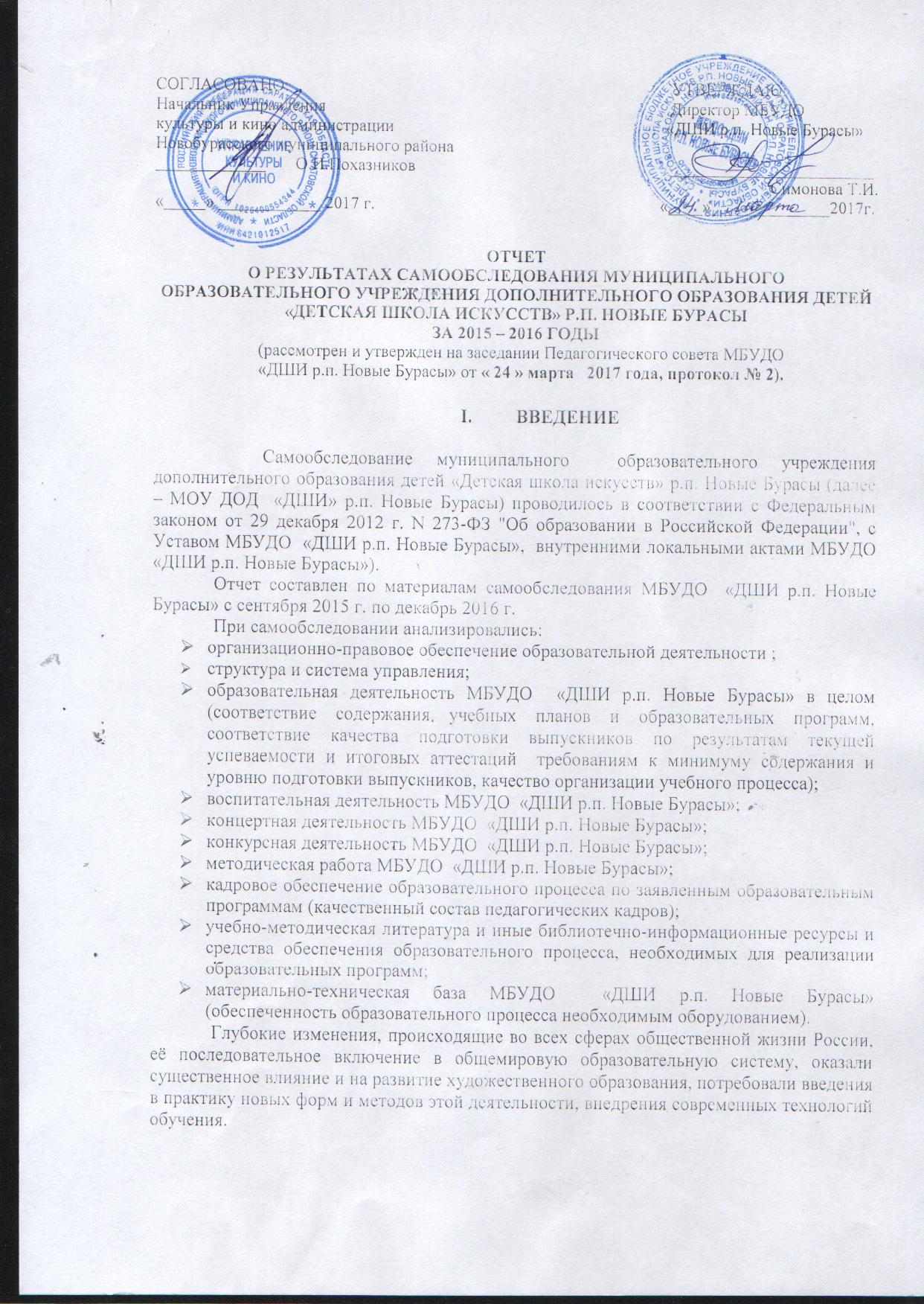 II. ОРГАНИЗАЦИОННО-ПРАВОВОЕ ОБЕСПЕЧЕНИЕ ОБРАЗОВАТЕЛЬНОЙ ДЕЯТЕЛЬНОСТИМуниципальное бюджетное учреждение дополнительного образования  «Детская школа искусств р.п. Новые Бурасы Саратовской области» (далее - Учреждение) создано путём изменения типа существующего Муниципального бюджетного учреждения дополнительного образования  «Детская школа искусств р.п. Новые Бурасы Саратовской области» на основании решения  от "26" "_июня 1968 года__" протокол N __12__ Исполнительный комитет районного Совета депутатов трудящихся.Муниципальное  бюджетное учреждение дополнительного образования  «Детская школа искусств р.п. Новые Бурасы Саратовской области» со статусом юридического лица, сокращенное название МБУДО «ДШИ р.п. Новые Бурасы» (в тексте в дальнейшем именуется «Учреждение») является правопреемником муниципального учреждения дополнительного образования «Детская школа искусств» р.п. Новые Бурасы Саратовской области, зарегистрированного Государственным учреждением «Саратовский областной Центр регистрации» (№000063 серия 70-04 от 26.04.1999г.) создана Администрацией объединенного муниципального образования Новобурасского района Саратовской области на основании решения  от "26" "_июня 1968 года__" протокол N __12__ Исполнительный комитет районного Совета депутатов трудящихся.Наименование Учреждения при создании: _Детская музыкальная школа.В Устав Учреждения внесены изменения и дополнения:в соответствии с  приказом по отделу Культуры р.п Новые Бурасы___от _01__._06_._1993 г.___ N 22/5__ Учреждение переименовано в  «Детскую школу искусств» (ДШИ) с 01 июля 1993 года, регистрация которой произведена решением отдела Культуры р.п Новые Бурасы. в соответствии с  приказом по Новобурасской детской  школе искусств_ от _21__._01_._1999 г.___ N 28/2_ Учреждение переименовано в Муниципальное учреждение дополнительного образования (МУДО) «Детскую школу искусств».Детская школа искусств (ДШИ) р.п. Новые Бурасы  в соответствии с постановлением Правительства Российской Федерации_№79 от 01. 2001 года и приведения наименования учреждения дополнительного образования, в соответствии с федеральным списком образовательных учреждений Муниципальное учреждение дополнительного образования (МУДО) «Детская школа искусств» р.п. Новые Бурасы Саратовской области переименована в _ Муниципальное образовательное учреждение дополнительного образования детей (МОУДОД) «Детскую школу искусств» р.п. Новые Бурасы Саратовской области.__4). _Распоряжением главы администрации Новобурасского  муниципального района Саратовской области от 01. 03. 2007 г. №71-р о преобразовании Управления культуры и кино и Приказом  Управления культуры и кино администрации Новобурасского муниципального района Саратовской области №14 от 16 апреля 2007 года в связи с изменением наименования Учредителя учреждение  переименовано из_ Муниципального образовательного учреждения дополнительного образования детей  «Детская школа искусств» р.п. Новые Бурасы,  Саратовской области Управления культуры и кино администрации объединенного муниципального образования Новобурасского района  в   Муниципальное образовательное учреждение дополнительного образования детей  «Детскую школу искусств»  Управления культуры и кино администрации  Новобурасского муниципального  района Саратовской области.   Новая редакция с 16 апреля 2007 года. Регистрирующий орган: Межрайонная инспекция Федеральной налоговой службы №10 по Саратовской области. Внесение изменений в сведения о юридическом лице, содержащиеся в ЕГРЮЛ, связанные с внесением изменений в учредительные документы, на основании заявления._23.04 .2007г.5)   изменение сведений, вносимых в учредительные документы, 23.12 2011 г. указан тип  МОУДОД «Детская школа искусств»- бюджетное.( №16 и дата приказа по Управлению культуры и кино администрации  муниципального образования Новобурасского района Саратовской области  от 9 декабря 2011 года)6) Внесение изменений в сведения о юридическом лице, содержащиеся в ЕГРЮЛ, связанные с внесением изменений в учредительные документы, на основании заявления._10.01 .2012 г. решением Управления культуры и кино администрации  муниципального образования Новобурасского района Саратовской области  (приказом) от __23___._12____._2011 г. N ___17       Учредителем     Школы   является   Администрация Новобурасского муниципального района Саратовской области. Функции  и полномочия  учредителя  Школы осуществляет управление по культуре администрации Новобурасского муниципального района.      Учреждение является муниципальным  бюджетным образовательным учреждением дополнительного образования детей  Новобурасского района.     Школа является некоммерческой организацией, имущество которой находится в собственности администрации Новобурасского муниципального района и закреплено за Учреждением на праве оперативного управления. Учреждение является юридическим лицом, имеет обособленное имущество, самостоятельный баланс, лицевые счета в финансовом Управлении Администрации Новобурасского муниципального района, печать со своим наименованием, бланки, штампы. Учреждение от своего имени приобретает и осуществляет имущественные и неимущественные права, несет обязанности, выступает истцом и ответчиком в суде в соответствии с федеральными законами. Учреждение отвечает по своим обязательствам всем находящимся у нее на праве оперативного управления имуществом, как закрепленным за Учреждением Собственником имущества, так и приобретенным за счет доходов, полученных от приносящей доход деятельности, за исключением особо ценного движимого имущества, закрепленного за Школой или приобретенного Учреждением за счет выделенных средств, а также недвижимого имущества. Собственник имущества Учреждения не несет ответственности по обязательствам Учреждения. Учреждение не отвечает по обязательствам собственника имущества Учреждения.Учреждение осуществляет свою деятельность в соответствии с федеральными законами и иными нормативными правовыми актами Российской Федерации, законами и иными нормативно-правовыми актами Саратовской области, Новобурасского муниципального района, а также настоящим Уставом.Юридический и фактический адрес: 412580, Россия, Саратовская область, р.п. Новые Бурасы, ул. Советская, 30Учреждение в своей деятельности руководствуется Конституцией Российской Федерации,  Законом Российской Федерации «Об образовании в Российской Федерации», Законом Саратовской области «Об образовании», федеральными законами, указами и распоряжениями Президента Российской Федерации, постановлениями и распоряжениями Правительства Российской Федерации, Международными актами в области защиты прав ребенка, нормативными  правовыми актами Министерства образования и науки Российской Федерации, н своим Уставом.Учреждение является юридическим лицом, имеет обособленное имущество, на праве оперативного управления, самостоятельный баланс, лицевые счета в органах казначейства, может от своего имени приобретать и осуществлять имущественные и неимущественные  права, нести обязанности, быть истцом и ответчиком в суде в соответствии с законодательством Российской Федерации.Право на ведение образовательной деятельности и льготы, установленные  действующим законодательством Российской Федерации, возникают у Учреждения с момента выдачи ему лицензии (разрешения). Учреждение имеет печать  установленного образца с полным наименованием учреждения на русском языке. Учреждение вправе иметь штамп и бланки со  своим наименованием.Учреждение обеспечивает доступ к информации о своей деятельности в порядке, установленном законодательством Российской Федерации и муниципальными правовыми актами Саратовской области.Учреждение осуществляет в соответствии с муниципальными  заданиями и (или) обязательствами перед страховщиком по обязательному социальному страхованию деятельность, связанную с выполнением работ, оказанием услуг, относящихся к его основным видам деятельности.Основным нормативно-правовым документом Учреждения является Устав, в соответствии с которым Учреждение осуществляет в порядке, установленном законодательством Российской Федерации образовательную деятельность в области дополнительного образования. Локальными нормативными актами Учреждения также являются: приказы и распоряжения Учредителя;решения органов самоуправления;приказы  и распоряжения директора; внутренние локальные акты; трудовые договоры;договоры о сотрудничестве с другими организациями;должностные инструкции работников Учреждения и др.Важным нормативным документом, устанавливающим гарантию трудовых прав и свобод работников и обучающихся, создание для них благоприятных условий труда являются Правила внутреннего распорядка, соответствующие Трудовому Кодексу РФ и учитывающие специфику функционирования Учреждения.Взаимоотношения между участниками образовательного процесса регламентируются Уставом и договорами с родителями (законными представителями), определяющими уровень получаемого образования, сроки обучения и другие условия.Выводы и рекомендации:МБУДО «ДШИ р.п. Новые Бурасы» располагает необходимыми организационно-правовыми документами на ведение образовательной деятельности, реальные условия которой соответствуют требованиям, содержащимся в них.III. СТРУКТУРА И СИСТЕМА УПРАВЛЕНИЯВ соответствии с Уставом, нормативными правовыми актами, действующими в РФ МБУДО «ДШИ р.п. Новые Бурасы» самостоятельно в формировании своей структуры.Органами управления Учреждения являются Учредитель Учреждения, Администрация Новобурасского муниципального района, руководитель Учреждения (директор) и иные органы управления Учреждения.  Формами самоуправления Учреждением являются Собрание трудового коллектива, Педагогический совет, компетенцию которых  также определяет Устав Учреждения. В учреждении функционируют отделения «Инструментальное исполнительство –фортепиано, баян, аккордеон, гитара», «изобразительное искусство», отделение «общего эстетического образования», отделение «раннего эстетического развития» – это объединения преподавателей по одной образовательной области, которые осуществляют проведение учебно-воспитательной, методической  по одному или нескольким родственным учебным предметам и воспитательному направлению. Отделения создаются и ликвидируются на основании приказа директора по школе.Заведующий отделом подчиняется заместителю директора по учебно-воспитательной работе. Преподавательский состав формируется в соответствии со штатным расписанием. Учреждение   работает по согласованному и утвержденному плану работы на учебный год.  Все мероприятия (педагогические советы, заседания методического совета, отделений, совещания) проводятся в соответствии с утвержденным в Учреждении годовым Планом работы. Насущные вопросы деятельности Учреждения решаются на совещании при директоре, в котором принимают участие заведующие отделениями, преподаватели и приглашенные на данный вопрос заинтересованные работники Учреждения. В Учреждении разработаны внутренние локальные акты:регламентирующие управление образовательным учреждением на принципах единоначалия и самоуправления;регламентирующие информационное и документальное обеспечение управления образовательным учреждением для выработки единых требований к участникам образовательного процесса в осуществлении диагностики внутришкольного контроля;отслеживающие эффективность работы педагогических работников и создающие условия (нормативные, информационные, стимулирующие) для осуществления профессионально-педагогической деятельности;регламентирующие стабильное функционирование образовательного учреждения по вопросам укрепления материально-технической базы, ведению делопроизводства.Выводы и рекомендации:В целом структура МБУДО «ДШИ р.п. Новые Бурасы» и система управления достаточны и эффективны для обеспечения выполнения функций Учреждения в сфере дополнительного  образования в соответствии с действующим законодательством Российской Федерации.Собственная нормативная и организационно-распорядительная документация соответствует действующему законодательству Р.Ф.Имеющаяся система взаимодействия обеспечивает жизнедеятельность всех структурных подразделений Учреждения и позволяет ему успешно вести образовательную деятельность в области художественного образования.IV. ОБРАЗОВАТЕЛЬНЫЕ ПРОГРАММЫ ПО ВИДАМ ИСКУССТВА В соответствии с лицензией (регистрационный № 1546 от 10.09.2014 г., серия 64Л01 №0001187) на право ведения образовательной деятельности МБУДО «ДШИ р.п. Новые Бурасы» в Учреждении ведется образовательная деятельность по следующим образовательным программам, программам профессиональной подготовки:Данные образовательные программы реализуются в рамках муниципального задания: муниципальная услуга по предоставлению дополнительного образования детям - бюджетное отделение.Выводы и рекомендации:	Ведение образовательной деятельности и организация образовательного процесса осуществляется в соответствии с Уставом и лицензией на право осуществления образовательной деятельности.V. КАЧЕСТВО ПОДГОТОВКИ ВЫПУСКНИКОВКачеству содержания подготовки выпускников МБУДО «ДШИ р.п. Новые Бурасы» придает важнейшее значение. При проверке данного вопроса, при самообследовании исходили из степени соответствия имеющейся организационно-планирующей документации требованиям нормативных актов в области дополнительного  образования. Детальному анализу подвергались образовательные программы, учебные планы и весь комплекс учебно-методического сопровождения. Учебные планы  МБУДО «ДШИ р.п. Новые Бурасы» разработаны на основании примерных учебных планов, рекомендованными Министерством культуры РФ от 22.03.2001 г. № 01-61/16-32, Федеральным агентством по культуре и кинематографии  от 02.06.2005 г. № 1814-18-07.4. А также в соответствии с ФГТ к дополнительной предпрофессиональной общеобразовательной программе в области музыкального искусства 2012 г.Разработаны и утверждены в установленном порядке по всем образовательным программам  итоговые требования к выпускникам. Каждая учебная дисциплина предусматривает аттестацию в виде контрольного урока, зачета или экзамена (академического концерта, прослушивания) и т.д. Количество экзаменов, академических концертов, прослушиваний и зачетов в выпускном классе за год не превышает 6. По всем учебным дисциплинам преподавателями разработаны рабочие образовательные программы. Рабочие образовательные программы сопровождаются списками учебно-методической литературы. 	Все рабочие образовательные программы прошли обсуждение на методических советах и утверждение на педагогических советах. Программы ежегодно совершенствуются и модифицируются. В целом учебно-методическая документация разработана на достаточном профессиональном уровне, обеспечен единый технологический подход, что в значительной степени облегчает самостоятельную работу выпускников в отношении межпредметных связей. Таким образом, структура, содержание и трудоемкость учебных планов подготовки выпускников отвечают требованиям к минимуму содержания и уровню подготовки выпускников.В Учреждении сформирована комплексная система ранней профессиональной ориентации учащихся, главная задача которой – опережающая профессиональная ориентация, направленная на оптимизацию профессионального самоопределения обучающегося в соответствии с его желаниями, склонностями, способностями и индивидуально-личностными особенностями.Основные направления ранней профессиональной ориентации обучающихся:установление долговременных двухсторонних отношений с образовательными учреждениями в области культуры и искусства с целью продолжения образования по соответствующей специальности;участие в концертах, конкурсах, фестивалях, олимпиадах;организация проведения собраний  с целью информирования обучающихся и их родителей (законных представителей);организация творческих встреч  с преподавателями и студентами  Саратовского областного колледжа музыкального и изобразительного искусства.Связь Учреждения  с профессиональными учебными заведениями в области культуры и искусства, профессиональное просвещение выпускников, развитие их интересов и склонностей, максимально приближенных к профессиональным компетенциям (профессиональная консультация, профессиональный подбор, социально-профессиональная адаптация и т.п.) осуществляется отделениями, преподавателями  специальных дисциплин.Итоговая аттестация осуществляется в соответствии с Положением об итоговой аттестации выпускников и проводится в форме сдачи итоговых экзаменов аттестационной комиссии, председатель и персональный состав которой утверждаются в установленном порядке.Итоговая аттестация выпускника МБУДО «ДШИ р.п. Новые Бурасы» является обязательной и осуществляется после освоения образовательной программы в полном объеме. Промежуточная и итоговая аттестация выпускников осуществляется в установленные сроки. Перечень дисциплин, выносимых на итоговую аттестацию, определяется учебным планом.Выпускнику, прошедшему в установленном порядке итоговую аттестацию, выдается Свидетельство установленного образца (предпрофессиональная программа -фортепиано). Основанием выдачи Свидетельства является решение аттестационной комиссии, решения Педагогического Совета и приказа директора Учреждения.Анализ содержания подготовки выпускников через организацию учебного процесса по всему перечню учебных дисциплин, реализуемых в МБУДО «ДШИ р.п. Новые Бурасы» показывает, что учебный процесс организован в соответствии с нормативными требованиями дополнительного образования.                Информация о выпускниках, поступивших в Сузы, ВУЗы:Выводы и рекомендации:Уровень требований, предъявляемых при итоговых аттестациях, и результаты позволяют положительно оценить качество подготовки выпускников.Результаты анализа учебных планов выпускных классов показали, что учебные планы по своей форме и структуре соответствуют предъявляемым примерным требованиям. При анализе структурного соответствия циклов дисциплин, общих объемов нагрузки по циклам дисциплин, объемов нагрузки отклонений не выявлено.Показатели средней недельной нагрузки соответствуют требованиям. Нарушений норматива средней предельной нагрузки не выявлено.VI. КАЧЕСТВО ОРГАНИЗАЦИИ УЧЕБНОГО ПРОЦЕССАМБУДО «ДШИ р.п. Новые Бурасы» осуществляет образовательный процесс в соответствии с образовательными программами, разрабатываемыми и утверждаемыми Учреждением самостоятельно.  Организация образовательного процесса (в том числе начало и окончание учебного года, продолжительность каникул)  регламентируется: учебными планами, утверждаемыми Учреждением самостоятельно и согласованными с Учредителем;годовым календарным учебным графиком, согласованным с Учредителем;расписанием занятий.Предельная недельная учебная нагрузка на одного обучающегося устанавливается в соответствии с учебным планом, возрастными и психофизическими особенностями обучающихся, нормами СанПиН.Единицей измерения учебного времени и основной формой организации учебного процесса в Учреждении является урок. Продолжительность одного урока составляет 45 минут в соответствии учебным планом и нормами СанПиН. В 1 -2- ых классах – составляет – 40 минут. В отделении раннего эстетического развития – 35 минут.Формами промежуточной аттестации могут быть: контрольный урок, зачет, контрольное задание, академический концерт, просмотр работ, экзамен и др.Установлена пятибалльная  система оценок.Перевод учащихся в следующий класс по итогам учебного года осуществляется приказом директора школы на основании решения педагогического совета.В основе  образовательной деятельности  лежат  учебные планы, рекомендованные Министерством культуры РФ от 22.03.2001 г. № 01-61/16-32 и Министерством культуры и массовых коммуникаций РФ, Федеральным агентством по культуре и кинематографии научно-методическим центром по художественному образованию от 02.06.2005 г. № 1814-18-07.4.Учебный план является основным документом, отвечающим всем требованиям для выполнения образовательных программ, адаптированных к организации педагогического процесса.	В учебных планах определяется максимальный объём учебной нагрузки, распределяется учебное время по классам и образовательным областям, определяется уровень требований к качеству обучения и воспитанию обучающихся.Учебные планы состоят из двух частей – инвариантной (неизмененной) и вариативной. Инвариантная часть учебного плана – основа обучения в Учреждении. Вариативный метод в учебных планах воплощается на уровне предмета по выбору. Все они различны по содержанию и способствуют дифференцированному обучению и индивидуальному подходу.Коррекция учебного плана  происходит за счет введения в вариативный компонент дополнительных предметов, а именно предметов по выбору. Такая необходимость вызвана следующими факторами:повышение уровня качества образования;приоритетными направлениями в образовательной политике;удовлетворение образовательных потребностей обучающихся и их родителей;повышение качества знаний, умений и навыков обучающихся в различных областях     образования;создание каждому обучающемуся условий для самоопределения, саморазвития и самореализации;изменение количества учебных часов в неделю.  Образовательная деятельность осуществляется в процессе учебной работы и внеурочных мероприятий. Для ведения образовательного процесса установлены следующие формы проведения занятий:индивидуальные и групповые занятия с преподавателем;самостоятельная (домашняя работа) обучающегося;контрольные мероприятия, предусмотренные учебными планами и программами (контрольные уроки, зачеты, экзамены, академические концерты, просмотры);культурно-просветительские мероприятия (лекции, беседы, концерты и фестивали и т.д.);внеурочные классные мероприятия (посещение с преподавателем концертов, конкурсов и т.д., классные собрания, концерты, творческие встречи и т.д.).В  МБУДО «ДШИ р.п. Новые Бурасы» большое внимание уделяется организации и совершенствованию учебного процесса. Обновлены нормативные документы, регламентирующие организацию учебного процесса:Правила поведения для обучающихся;Положение о комиссии по урегулированию споров между участниками образовательных отношений по вопросам решения споров между участниками образовательного процесса в экзаменационный период;Положение о ведении  классных журналов;Положение о внутришкольном контроле;Коллективный договор.Качественный и количественный показатели реализации образовательных программ за период с 2014 по 2016 учебный годы:Контингент 2014 -2015 уч. год (1 сентября)Выпускников -32Контингент 2015 -2016 уч. год (1 сентября 2015 г.)   Образовательный процесс в Муниципальном бюджетном  учреждении дополнительного образования  «Детская школа искусств р.п. Новые Бурасы Саратовской области» организован в соответствии с примерными учебными планами 2005.г. и введенной предпрофессиональной программы «фортепиано». Преподаватели всех отделений работают по усовершенствованным адаптированным учебным планам, образовательным программам.Отслеживание уровня освоения обучающимися учебного материала образовательных программ (по результатам учебно-воспитательной деятельности) проводилось путем проведения педагогами контролирующих и диагностирующих мероприятий: контрольных уроков, зачѐтов, прослушиваний, академических концертов. На промежуточной и итоговой аттестации качество подготовки соответствует нормам требований, предъявляемым аттестацией, т.к. образовательные программы 3 уровней рассчитаны на детей с различными музыкальными способностями.Сравнительный анализ успеваемости за последние 2 учебных  годаУровень обучаемости учащихся ДШИ определяется оценкой владения практическими навыками игры на музыкальных инструментах. Результаты промежуточной аттестации подтверждают соответствие учащихся всех классов программным требованиям. Итоги каждого года показывают хороший уровень знаний, игровых и технических навыков:Результат образовательного процесса – выпускник школы, владеющий техникой игры на инструменте, исполнительскими навыками, ансамблевым и коллективным творчеством, музыкально-теоретическими знаниями, широким музыкальным и общекультурным кругозором.Показателями развития личности выпускника Детской школы искусств, как результата образования являются:– сформированность познавательных интересов и потребностей, устойчивой мотивации к художественной деятельности;– развитие интеллектуальной сферы ребёнка, волевых и эмоциональных качеств, достаточных для осуществления практической деятельности в различных видах искусств, как в самой детской школе искусств, так и после её окончания.Итоговая аттестация: Формы итоговой аттестации учащихся – закрытые и открытые экзамены на всех отделениях школы. Выпускные программы всех учащихся каждый год соответствуют требованиям трёх уровней освоения ОП и включают все необходимые разделы. На открытых экзаменах присутствуют  преподаватели школы, родители, учащиеся старших классов.Выводы и рекомендации:Учебные планы полностью оснащены рабочими образовательными программами.Организация учебного процесса соответствует требованиям действующих нормативно-правовых документов.Качественный и количественный показатели реализации образовательных программ за   2015  - 2016 учебный год стабильны.VII. ВОСПИТАТЕЛЬНАЯ РАБОТАРеализация комплекса воспитательных мероприятий осуществляется  с учетом действующего законодательства РФ, планов воспитательной  работы Учреждения и внутренних локальных актов.Одним из направлений духовно-нравственного и патриотического воспитания учащихся, является знакомство с культурным наследием нашей страны. Информационное обеспечение организации и проведения внеучебной работы представлено наличием доступных для обучающихся источников информации, таких как информационные  стенды, которые отражают  все направления воспитательной деятельности. Имеются стенды  «Наши планы», «Просветительская работа», «Это интересно», «Информация для родителей», стенды отделов, «Информация для преподавателей», «Информационный стенд».Воспитательная работа охватывает весь педагогический процесс и внеурочную деятельность. Большое внимание уделяется решению следующих задач:формированию личностных качеств: высокой нравственности, милосердия, порядочности;усиления внимания к патриотическому и гражданскому воспитанию через пробуждение интереса к истокам русской истории, культуре и народному творчеству;воспитанию чувства патриотизма с помощью достижений русского искусства, фольклора;развитию художественного вкуса и культуры, обучающихся на примерах духовных традиций русского народа;приобщению к художественному творчеству, выявление одарённых детей;формированию здорового образа жизни через сотрудничество с родителями;приобщению к воспитательной работе семьи, включению семьи в единое воспитательное пространство.Воспитательная работа строится на системе  общешкольных и классных собраний, консультаций специалистов, тематических вечеров, концертной, конкурсной, исследовательской и проектной деятельности и т.д.Эстетическое воспитание и чувство коллективизма осуществляется через работу в творческих коллективах и через организацию совместного творчества. Активно используется социальное партнёрство с другими учреждениями через творческое сотрудничество, традиционные общешкольные мероприятия. Выводы и рекомендации:Воспитательная деятельность в МБУДО «ДШИ р.п. Новые Бурасы» ориентирована  как на формирование социально-значимых качеств, установок и ценностей ориентации личности, так и на создание благоприятных условий  для всестороннего гармоничного, духовного, интеллектуального и физического развития, самосовершенствования и творческой самореализации личности.VIII. КОНЦЕРТНАЯ ДЕЯТЕЛЬНОСТЬ МБУДО «ДШИ р.п. Новые Бурасы» по организации концертной деятельности сотрудничает: с общеобразовательными школами №№ 1, 2;с детскими дошкольными учреждениями р.п. Новые Бурасы;с ГУ « Центр социального обслуживания населения Новобурасского района»;МУ «СКО»;     Ежегодно в МБУДО «ДШИ р.п. Новые Бурасы» на  высоком профессиональном уровне проходят отчетные концерты школы, на которые приходят не только родители учащихся школы, но и жители района:         Силами учащихся школы проводятся концерты, посвященные  профессиональным праздникам и праздничным датам: Дню учителя, Дню защитников отечества, Международному  Дню 8-марта, Дню Победы,  Дню защиты детей.       В школе проводятся тематические вечера, посвященные Дню знаний, Дню учителя, «Посвящение в музыканты», «Творчество композиторов (к памятным датам)», новогодние и рождественские концерты, отчетные концерты. Выводы и рекомендации:Координация концертной деятельности реализуется через осуществление совместных творческих проектов, организацию и проведение концертов для различных групп населения.Концертная деятельность помогает раскрытию творческих возможностей ребенка путем вовлечения его в посильную для него исполнительскую деятельность.Необходимо продолжать вовлекать учащихся в концертную деятельность, формировать художественный вкус, реализовывать творческие способности.IX. КОНКУРСНАЯ ДЕЯТЕЛЬНОСТЬМБУДО «ДШИ р.п. Новые Бурасы» принимает активное участие в Международных, Всероссийских, региональных, областных,  конкурсах, олимпиадах  и т.п.:2015-2016 г.ОБЩЕЕ ЧИСЛО учащихся  - участников конкурсных мероприятий -75 *Общее число участников конкурсных мероприятий = участники + призеры.Сведения о ПРИЗЕРАХ (лауреатах, дипломантах)  конкурсных мероприятий Сведения об участии учащихся в Творческих школах и мастер-классахзначительные и наиболее интересные мероприятия, 
проведенные в 2015-2016 годуВсе нижеприведенные мероприятия прошли успешно. В газете «Наше время» вышла статья о работе ДШИ. Предоставлен фотоотчет. Освещение событий идет на сайте Школы.	По результатам таблиц видно высокую результативность участия и побед обучающихся в конкурсах различного уровня. X. КАЧЕСТВО КАДРОВОГО ОБЕСПЕЧЕНИЯОбщая его численность педагогических работников на момент самообследования составляла 18 человек. Из них:штатные педагогические работники (без учета внешних) - 10 человек (56,5%); педагогические работники, работающие на условиях штатного совместителя (внешние совместители) - 8 человек (44,4%);Преподаватели, имеющие правительственные и другие награды: Литовченко Светлана Леонидовна – Заслуженный работник культуры Р.Ф., ветеран труда Р.Ф.  Котова Елена Владимировна – Почетный работник общего образования Р.Ф., ветеран труда Р.Ф. Процентное соотношение качественного состава преподавателей:                                                                  2014-2015 учебный год2015-2016 учебный годПовышение квалификации преподавателей:Инновационная деятельность учреждения в прошедшем годуВыводы и рекомендации:Учреждение располагает достаточным кадровым потенциалом, способным на высоком уровне решать задачи по обучению учащихся.В целях повышения квалификации продолжать направлять специалистов и преподавателей на курсы повышения квалификации, семинары, мастер-классы.XI. МЕТОДИЧЕСКОЕ ОБЕСПЕЧЕНИЕ ОБРАЗОВАТЕЛЬНОГО ПРОЦЕССА		Методическая работа с преподавателями  ДШИ строится с учетом подготовленности кадров, носит научно-методический характер. Одним из направлений методической работы является организация методической помощи в подготовке и проведения мастер-классов, открытых уроков, творческих показов, концертов классов, прослушиваний, просмотров и др.В МБУДО «ДШИ р.п. Новые Бурасы» рабочие образовательные  программы составлены с учетом возрастных особенностей обучающихся. В основу многих программ положены педагогические новации, которые относятся к личностно-ориентированным технологиям обучения.                            В целях совершенствования образовательного процесса педагогическая и  методическая работа школы направлена  на решение следующих задач:совершенствование содержания и оформления рабочих образовательных программ, методики и технологии обучения, воспитания и развития обучающихся; разрабатывается нормативно-правовая база для работы с одаренными, профессионально ориентированными обучающимися;совершенствование существующих требований к подготовке обучающихся и выпускников;укрепление методической, репертуарной и материально-технической базы образовательного процесса.Основными структурами, регламентирующими методическую работу в Учреждении, является педагогический  совет, заседания отделов.Основными задачами педагогического совета являются:- реализация государственной политики по вопросам об образовании,- ориентация деятельности педагогического коллектива на совершенствование образовательного процесса,- методическое обеспечение деятельности школы,- подготовка рекомендаций и предложений по совершенствованию образовательных программ и положений,- разработка плана и содержания работы по общей методической теме школы,- обобщение и внедрение  в практическую деятельность педагогических работников достижений педагогической науки и передового педагогического опыта.	Методическая работа ДШИ проводилась в следующих формах:	Семинары	Заседания пед. советов преподавателей по проблемам мотивации учеников, уровня освоения программы в связи с введением ФГТ; заседание отделений.Участие преподавателей в апробации оценки эффективности работы в условиях внедрения ФГТ. Ведение мониторинга.Участие преподавателей в проведении мастер-классов, в том числе проводимых Саратовским областным учебно-методическим центром, а также в проведении  круглых столов, «открытых» уроков. Подготовка информации и аналитических справок о деятельности ДШИ.Отделение «Инструментальное исполнительство»:1. Мастер-классы ведущих педагогов г. Саратова, г. Энгельса, г. Москва. Видео уроки. Обсуждение. 2. Семинары, по теме: «Приобретение навыков чтения с листа в классе специального фортепиано», «Профессиональный стандарт». Профессионализм преподавателя – залог успешности ученика»,  «Создание творческой обстановки, как активизация занятий».3. Открытый урок (преподаватель Котова Е.В.) на тему «Работа над полифонией».  4. Участие в  Международной научно-практической конференции «Искусство и власть».          5. Всероссийский конкурс методических разработок для педагогов в г. Волгоград,       апрель 2016г. –  (преподаватель Кремнева Д.А.), диплом III степени. Отделение «Изобразительное искусство»:Участие в Открытом зональном конкурсе изобразительного искусства «Перфоманс» учащихся и преподавателей ДШИ, г. Петровск (преподаватель Басюк Н.И.). Участие в творческих мастерских, проводимых в рамках III Межрегионального фестиваля «Одаренные дети. Путь к мастерству-2016».  Мероприятие проходило на базе Детской школы искусств р.п. Базарный Карабулак. Отделение «Общее эстетическое образование»«Использование на занятиях театрального направления ИКТ».Преподаватели ДШИ продолжили творческие контакты с СУЗами и ВУЗами области – консультации преподавателей и детей.Оказывается методическая помощь другим образовательным учреждениям.Преподаватели ДШИ участвуют в работе районного методического объединения, куда входят преподаватели, учителя музыки и ИЗО всех школ района; выступают членами жюри.            Многие преподаватели  в 2015-2016 году  посетили семинары, мастер-классы, КПК, организованные  Саратовским областным учебно-методическим центром: - Областной семинар по вопросам применения профессионального стандарта «Педагог дополнительного образования детей и взрослых» и осуществления федерального государственного надзора в сфере образования  в объеме-6 часов, г. Саратов, при ГОУ ДПО «СОУМЦ»; - мастер-класс для преподавателей ОНИ в объёме 3-х часов на базе областного учебно-методического центра 03.11.2015г;- Участие в творческих лабораториях изобразительного искусства «Ступени мастерства»  учащихся и преподавателей ДШИ, г. Саратов (преподаватель Басюк Н.И.). А также участие (заочно) во II Всероссийском конкурсе профессионального мастерства 2016 года (конкурс методических разработок для педагогов и воспитателей в номинации: «Мой лучший сценарий мероприятия и праздника» (сценарий на тему: «О, танец! Ты – великое творенье…»), г. Волгоград, март - апрель 2016 года - диплом III степени., (Плакина Л.А., Кремнева Д.А.) - Участие преподавателя Басюк Н.И. в творческой выставке художников-любителей посвященной 55-летию полета Ю.А. Гагарина в космос (СОДРИ) - Участие преподавателя Салуховой С.А. в  6-ом всероссийском сетевом конкурсе «Профессиональный успех» в номинации «Современный урок» - диплом призера.          Проводятся тематические педагогические советы по вопросам:Анализ работы школы за 2015-2016 учебный год и задачи на 2016-2017 учебный год в целях повышения качества образования. Утверждение плана работы на 2016-2017 уч. год  «Профессиональный стандарт». Профессионализм преподавателя – залог успешности ученика» (Котова Е.В.).Новые критерии прохождения аттестации преподавателей – Котова Е.В.Итоги успеваемости учащихся за I четверть.Результаты мониторинга учащихся 1-4 класса, обучающихся по дополнительной предпрофессиональной программе «фортепиано».Итоги успеваемости учащихся за II четверть.Утверждение проекта отчета о творческой, культурно-просветительской деятельности за 1 полугодие 2016/2017 уч. года.Общеразвивающие программы – мониторинг эффективности реализации программ. Подготовка и проведение итоговой аттестации выпускников 5,7-х классов.О допуске к итоговой аттестации выпускников 5,7-х классов.Подготовка и проведение  промежуточной аттестации учащихся 1-6-х классов.Итоги успеваемости учащихся за III четверть. О правилах приема на ДПОП в области искусств в 2017 году, утверждение регламента работы комиссии по отбору детей.Об окончании школы  и выдаче свидетельств выпускникам. Об окончании школы  и выдаче свидетельств выпускникам.Итоги промежуточной аттестации и перевод в следующий класс учащихся 1-6-х классов.Результаты итоговой аттестации выпускников 5,7-х классов.Итоги работы деятельности учреждения за 2015-2016 учебный год.
Утверждение проекта плана работы на 2016-2017 учебный год. Итоги успеваемости учащихся за год.Выводы и рекомендации:Активизировать участие преподавателей в конкурсах научно-методических работ, педагогического мастерства.XII. АНАЛИЗ РЕЗУЛЬТАТИВНОСТИ ДЕЯТЕЛЬНОСТИ  Итоги за 2015-2016 уч год  Педагогическое и методическое сопровождение одаренных детей и их преподавателей осуществлялось в  2015-2016 учебных годах следующим образом: Даны были консультации, рекомендации ведущих преподавателей  других школ искусств г. Саратова т Энгельса, методистов СОУМЦ, проведены мастер-классы. (благодарственное письмо ДШИ) 20 ноября 2015 года в Саратовском художественном училище им. А.П. Боголюбова состоялась первая встреча  участников творческой мастерской «Ступени мастерства». Наши три ученика принимали в ней  участие (ноябрь 2015-май 2016 года).Мероприятие «Забвению не подлежит…», проведенное совместно с Районным музеем 18 ноября 2015 г. прошло проникновенно. Выступал хор школы. В рамках празднования Дня народного единства и согласия 3 ноября 2015 года в  Доме культуры р.п. Новые Бурасы состоялось районное мероприятие.  Волков Руслан (преподаватель Кремнева Д.А.) и Заикина Анастасия (преподаватель Плакина Л.А.) представили вниманию слушателей отрывок из балета  Карена Хачатуряна "Чипполино". Вальс к музыке драмы М.Лермонтова  "Маскарад" Арама Хачатуряна прозвучал в исполнении  Кремневой Д.А. и Волкова Руслана.  В октябре 2015 года организовано прошел конкурс «Попади в ноту» -  отделение «общего эстетического образования» - препод. Филиппов А. Г.В октябре 2015 года дети отделения «Изобразительное искусство» под руководством преподавателя Басюк Н.И. приняли успешно участие в межмуниципальном конкурсе детского рисунка, посвященном Году литературы  Победитель-Басюк Софья – 2 место. Также Акчурина Руфия, Басюк Софья, Османов Эльдар участвовали успешно в конкурсе – выставке «Космические дали» посвященный 55-летию полета Ю.А. Гагарина в космос – 1, 2. 3 место. Также в конкурсе художественного творчества «Космические дали» вручены грамоты Алексеевой Снежане и Родиной Арине. – препод. Салухова С.А.26 ноября 2015 года очень тепло и задушевно прошло мероприятие отделения общего эстетического образования эстрадно-циркового направления  «Гитара по кругу» с участием родителей и преподавателей.4 декабря 2015 года наши преподаватели и ученики участвовали в муниципальном мероприятии «Бал», посвященный Году литературы.Участие приняли наши ученики в праздновании Дня Конституции в РДК.Интересно провели  9 декабря 2015 года праздник «Посвящение в юные музыканты, художники, артисты». Наши ученики приняли активное участие во 2-ом открытом интернет – конкурсе юных пианистов – 8 декабря 2015 г., где организатором выступила Саратовская государственная консерватория. В V Всероссийском конкурсе детского и юношеского творчества «Благовест» в г. Волгограде  9 декабря 2015г. принял участие наш ученик Козловских Николай, преподаватель Гулина М. Ю. - лауреат.В школе прошел Конкурс юных музыкантов «В мире музыки» - 14 декабря 2015 г. Во 2-ом полугодии прошла Творческая программа «Новогодний серпантин» с участием младших учащихся отделения «инструментальное исполнительство» и детей отделения общего эстетического образования эстрадно-циркового направления.  Много детей участвовали в новогодних праздниках – 26-28 декабря 2015 года – преподаватели. В конкурсе детского тв-ва «Новогодняя открытка» призовые места заняли Родина Арина, Акчурина Руфия, Шишкина Виктория, Османов Эльдар – препод. Салухова С.А. Ученики ДШИ -  Скорочкин Кирилл,  Шеховцова Анастасия, Петрунина Наталья, Тукмакова Елизаветта, Максеева Элина  пройдя отботочный этап отдыхали в Крыму, МДЦентр «Артек». 15 февраля 2016 года состоялся сольный концерт в составе творческой группы преподавателей Котовой Е.В., Плакиной Л.А., Кремневой Д.А.Преподаватели Салухова С.А.,Басюк Н.И. подготовили детей Дубоносову Алену, Скорочкина Кирилла, Басюк Софью к участию в  III открытом областном конкурсе проектов «Виват, таланты!» в рамках III Межрегионального фестиваля «Одаренные дети. Путь к мастерству- 2016» г.Саратов. Вручена Грамота.Под руководством преподавателя Котовой Е.В. ученики приняли участие во всероссийском конкурсе проектов «Моя законотворческая инициатива». Стали лауреатами и были приглашены на награждение в г. Москва.Персональная выставка Максеевой Элины прошла в феврале 2016 года  на районных мероприятиях в РДК, в ДШИ. Некоторые работы были представлены  в г. Саратове на областной выставке работ «Триумф». Максеева Элина и Крымцова Настя активно участвовали в 4-ом Межрегиональном фестивале православной культуры «Преображение». В Областной выставке-фестивале детского творчества «Кино, которое люблю» посвященной году российского кино в РФ Максеева Эллина, Скорочкин Кирилл, Басюк Софья, Петрунина Наталья получили дипломы. В Пленер-конкурсе (отборочном) «С любовью к земле Саратовской» посвященный 80-летию Саратовской области – лауреатами стали Скорочкин Кирилл, Калашникова Марина, Петрунина Наталья, Максеева Эллина. В марте 2016 года наши 5 учеников приняли участие в  Открытом смотре-конкурсе детского художественного творчества «Вольская весна - 2016»- г. Вольск  - ученики  Котовой Е.В., Кремневой Д.А., Плакиной Л.А., Соколовой Е.А.Проведено два общешкольных родительских собрания с большим концертом и выставкой творческих работ.9 апреля 2016 года ученица Базина Алсу участвовала в конкурсе юных пианистов «Путь к мастерству» в Саратовской консерватории (препод. Соколова Е.А.).21 апреля 2016 года хор средних классов принял участие в международном хоровом и вокальном проекте  Фестиваля CHORUS INSIDE INTERNATIONAL – бронзовый призер.В апреле-июне наши ученики участвовали в областных мероприятиях –конкурсах детского творчества всероссийского и областного значения «Преображение», «С любовью к земле Саратовской», «Сын земли Саратовской», «Спасибо деду за победу». В июне 2016 года в Детском оздоровительном центре «Ровесник» прошел пленэр юных художников, который проводился в рамках Межрегиональной творческой школы для одаренных детей, молодежи и преподавателей «Волжская радуга – 2016». Вручена грамота Калашниковой Марине. В декабре по результатам открытого  детского художественного конкурса «Зимушка-зима» - призовые места получили Блезнякова Ксения, Романов Данила, Брязгина Анастасия. В Фестивале-выставке детского художественного творчества «В свете ёлочных огней…» в рамках реализации областного проекта «Вернисаж в библиотеке» вручен Диплом Юрловой Диане в  номинации «За высокое мастерство» - препод. Салухова С.А.Вышеперечисленные результаты дают основание считать работу с одаренными продуктивной. Учреждение активно проводит работу воспитательную, просветительскую, концертную.В развитии одаренности помогли также мероприятия: Концерт, посвященный Дню учителя, лекция – викторина – «Музыка и мы» - концерт юных музыкантов,  концерт, посвященный Дню матери,  Дню 8 марта, 9 –е мая-Дню Великой Победы 1941-1945 года, отчетные концерты.Награждение преподавателей:2015-2016 уч.г. Преподавателю Кремневой Д.А. вручена Благодарность Министра культуры Саратовской области за добросовестный труд и вклад в эстетическое воспитание подрастающего поколения – 2016г. Грамотой Главы Новобурасского муниципального района награждены преподаватели Котова Е.В. и Плакина Л.А..  Салухова С.А. награждена Почётной грамотой Администрации Новобурасского района за многолетний труд. Награждены Почетной грамотой начальника Управления культуры и кино администрации Новобурасского муниципального района Соколова Е.А.. Грамотой нашего Детской школы искусств отмечен Филиппов А.Г. и Гулина М.Ю.Выводы и рекомендации: Созданы условия для оптимального развития и творческой самореализации художественно одаренных детей. Созданы условия для работы в команде преподавателей, мотивации на успех.XIII. КАЧЕСТВО УЧЕБНО-МЕТОДИЧЕСКОГО, ИНФОРМАЦИОННОГО И БИБЛИОТЕЧНОГО ОБЕСПЕЧЕНИЯВ целях качественного учебно-методического, информационного и библиотечного обеспечения функционирует библиотека. Но фонд требует обновления. Работа библиотеки организована на основании следующих локальных актов:Положением о библиотеке;Правилами пользования библиотекой.Информационное обеспечение – необходимое условие эффективности организации учебного процесса по всем дисциплинам учебного плана. Основным источником учебной информации остается учебная, нотная и учебно-методическая литература, которой располагает Учреждение.Библиотека ориентирована на полноценное обеспечение учебного процесса.Задача библиотеки – оперативное библиотечное и информационно-библиографическое обслуживание обучающихся, преподавателей в соответствии с запросами.Также имеются современные периодические издания, в том числе журналы. Вся поступающая литература подлежит строгому учету и фиксируется в соответствующих документах. С этой целью используются инвентарные книги.В Учреждении большое внимание уделяется решению проблем, связанных с информатизацией образования и вопросами внедрения новых информационных технологий в обучение и управление учебным процессом.Создана единая информационная система учебного заведения, основными направлениями применения которой являются:планирование учебного процесса, формирование учебного плана на
уровне специальности, расчет учебной нагрузки;пользование учебными и учебно-методическими пособиями;обеспечение эффективности работы библиотеки и других структурных подразделений.Детская школа искусств располагает многофункциональным устройством: принтер, сканер, копир; персональными компьютерами в сборе (моноблок) и  выходом в Интернет.Библиотека располагает следующим фондом:Выводы и рекомендации:Комплектация библиотечного фонда обеспечивает на должном уровне ведение учебного процесса.Наращивать работу по дальнейшему совершенствованию библиотечного фонда.XIV. КАЧЕСТВО МАТЕРИАЛЬНО-ТЕХНИЧЕСКОЙ БАЗЫМБУДО «ДШИ р.п. Новые Бурасы» имеет современную материально-техническую базу, основой которой является 2-х этажное здание общей площадью 320,7кв.м.Учебная площадь - 245,8  кв.м.:   8 учебных классов, кабинет заместителя директора по УВР кабинет  и секретаря учебной части, кабинет директора,  библиотека, 1 туалет с умывальной.Разрешения органов государственного противопожарного надзора и государственного санитарно-эпидемиологического надзора на все используемые площади имеются.Продолжается наращивание компьютерной базы с необходимым программным обеспечением. Имеется копировально-множительная аппаратура, которая позволяет оперативно тиражировать учебно-методическую литературу. Кабинеты и классы оснащены охранно-пожарной сигнализацией с выводом на пульт вахты. Имеется система оповещения людей в случае возникновения пожара (громкоговорящая связь).Школа укомплектована качественными концертными музыкальными инструментами: концертным роялем;пианино  - 10 шт.;цифровое пианино «Ymaha» - 2 шт.;баян –концертный и «Этюд» , аккордеон – «Вальтместер»гитара – 2 штсинтезатор, колонки, микрофоны, мультимедийный проектор, экран, фотоаппаратМольберты-10 шт.Для участия творческих коллективов в конкурсах и концертах приобретены концертные костюмы.Концертный зал оснащён соответствующим звукотехническим и световым оборудованием, одеждой для сцены, креслами для зрителей.Классы оснащены мебелью, соответствующей СанПину, обеспечены учебно-наглядными пособиями, техническими средствами обучения.Информация об электронных образовательных ресурсах, к которым обучающимся МБУДО «ДШИ р.п. Новые Бурасы» обеспечивается доступ.  Детская школа искусств располагает  мультимедийной техникой. Есть многофункциональное устройство: принтер, сканер, копир;персональный компьютер с выходом в Интернет.Выводы и рекомендации:Санитарные и гигиенические нормы выполняются, уровень обеспечения охраны здоровья обучающихся и работников соответствует установленным требованиям. Для осуществления образовательной деятельности Учреждение располагает необходимыми учебными классами, музыкальным инструментарием, специальным оборудованием, обеспечивающими качественную подготовку обучающихся.Материально-техническая база обеспечивает на должном уровне ведение учебного процесса.Продолжать наращивать работу по дальнейшему совершенствованию материально-технической базы.XV. ОБЩИЕ ВЫВОДЫАнализ организационно-правового обеспечения образовательной деятельности показал, что для реализации образовательной деятельности в МБУДО «ДШИ р.п. Новые Бурасы» имеется в наличии нормативная и организационно-распорядительная документация, которая соответствует действующему законодательству, нормативным положениям в системе дополнительного образования и Уставу.Структура МБУДО «ДШИ р.п. Новые Бурасы» и система управления им соответствует нормативным требованиям. Учреждение динамично развивается.Все образовательные программы, реализуемые в Учреждении, соответствуют Лицензии на правоведения образовательной деятельности.Оценка степени освоения обучающимися дисциплин учебных планов образовательных программ в ходе самообследования, проведенная с помощью различных технологий, подтвердила объективность полученных результатов и достаточный уровень знаний обучающихся.Выпускники ежегодно поступают в СУЗы и ВУЗы в области культуры и искусства. Уровень библиотечного обслуживания соответствует требованиям.Повышение квалификации носит системный характер, охватывает весь преподавательский состав, регламентируется необходимыми нормативными документами.Учреждение располагает необходимой материально-технической базой. Рекомендации: По итогам самообследования следует продолжить работу по:совершенствованию учебно-методической, инновационной, воспитательной  деятельности;дальнейшему внедрению новых информационных технологий в учебный процесс;активизации участия преподавателей в конкурсах научно-методических работ, педагогического мастерства;совершенствованию материально-технической и учебно-методической базы.Nп\пОсновные и дополнительные образовательные программыОсновные и дополнительные образовательные программыОсновные и дополнительные образовательные программыNп\пНаправленность (наименование) образовательной программыВид образовательной программы (основная, дополнительная, предпрофессиональная)Нормативный срок освоения12341.Музыкальное исполнительство: фортепиано, аккордеон, баян, гитарадополнительная5(6) и 7(8)Музыкальное исполнительство: фортепианоДополнительная предпрофессиональная 8(9)2.Изобразительное искусстводополнительная5(6) 3.Общеразвивающие программы общего эстетического образованиядополнительная22014 г. 2015 г2016 гВсего выпускников двух отделений161010Поступили в СУЗы в области культуры и искусства:народное отделение;оркестровое отделение;хоровое и народное пениеотделение фортепиано;отделение вокальное;секция теоретических дисциплин.театральноехудожественное----1-1--1----2--------Процент поступивших от общего числа выпускников.19%23%0%Поступили в ВУЗы в области культуры и искусства, после окончания СУЗов:народное отделение;оркестровое отделение;хоровое и народное пение;отделение фортепиано;отделение театральное;секция теоретических дисциплин.ХудожественноеМузыкальный факультет----1--------------------Инструментальное исполнительство1класс2класс3класс4класс5класс6класс7класс8классЛитовченко С.Л.34227/4Трухина Н.Г.1123/0Кремнева Д.А.26139/32/15/312/512/20/647/1810/217/234020221218211918Котова Е.В.219/32/15/312/512/20/647/1810/217/234020221218211918Гулина М.Ю.11211119/32/15/312/512/20/647/1810/217/234020221218211918Соколова Е.А.333121119/32/15/312/512/20/647/1810/217/234020221218211918Плакина Л.А.1353119/32/15/312/512/20/647/1810/217/234020221218211918набор119/32/15/312/512/20/647/1810/217/234020221218211918Всего:-67112013537539/32/15/312/512/20/647/1810/217/234020221218211918ОНИ-129/32/15/312/512/20/647/1810/217/234020221218211918Никифорова Л.Н.91119/32/15/312/512/20/647/1810/217/234020221218211918Набор9/32/15/312/512/20/647/1810/217/234020221218211918ИЗО9/32/15/312/512/20/647/1810/217/234020221218211918Басюк Н.И.9810589/32/15/312/512/20/647/1810/217/234020221218211918набор99/32/15/312/512/20/647/1810/217/234020221218211918Всего: 409810589/32/15/312/512/20/647/1810/217/234020221218211918Общее эстетическое отделение9/32/15/312/512/20/647/1810/217/234020221218211918Филиппов А.Г.28739/32/15/312/512/20/647/1810/217/234020221218211918Мурай Л.А.229/32/15/312/512/20/647/1810/217/234020221218211918Борисова С.Ю.129/32/15/312/512/20/647/1810/217/234020221218211918Григорьева  О.А.189/32/15/312/512/20/647/1810/217/234020221218211918Чигурова И.А.219/32/15/312/512/20/647/1810/217/234020221218211918Кирсанова Г.А.199/32/15/312/512/20/647/1810/217/234020221218211918Мирзоян Д.Б.189/32/15/312/512/20/647/1810/217/234020221218211918Итого37304322132Итого6659673212753251Инструментальное исполнительство1класс2класс3класс4класс5класс6класс7класс8классЛитовченко С.Л.114226/4Трухина Н.Г.1213/1Кремнева Д.А.225219/33/16/28/39/46/226/196/14221221202020Котова Е.В.1219/33/16/28/39/46/226/196/14221221202020Гулина М.Ю.2112119/33/16/28/39/46/226/196/14221221202020Соколова Е.А.12141119/33/16/28/39/46/226/196/14221221202020Плакина Л.А.1125319/33/16/28/39/46/226/196/14221221202020набор89/33/16/28/39/46/226/196/14221221202020Всего:-62   88151352659/33/16/28/39/46/226/196/14221221202020ОНИ-89/33/16/28/39/46/226/196/14221221202020Никифорова Л.Н.15119/33/16/28/39/46/226/196/14221221202020Набор19/33/16/28/39/46/226/196/14221221202020ИЗО9/33/16/28/39/46/226/196/14221221202020Басюк Н.И.161054649/33/16/28/39/46/226/196/14221221202020набор169/33/16/28/39/46/226/196/14221221202020Всего:45161054649/33/16/28/39/46/226/196/14221221202020Общее эстетическое отделение9/33/16/28/39/46/226/196/14221221202020Филиппов А.Г.6869/33/16/28/39/46/226/196/14221221202020Мурай Л.А.229/33/16/28/39/46/226/196/14221221202020Борисова С.Ю.129/33/16/28/39/46/226/196/14221221202020Григорьева  О.А.219/33/16/28/39/46/226/196/14221221202020Чигурова И.А.209/33/16/28/39/46/226/196/14221221202020Щетинина Г.Г.209/33/16/28/39/46/226/196/14221221202020Мирзоян Д.Б.209/33/16/28/39/46/226/196/14221221202020Итого26323047135Итого5155516411665250Учебный год Всего обучающихся на конец уч. года Абсолютная успеваемость % Качественная успеваемость % 2014 -2015 251 99 % 96,5 % 2015-2016                      250                                                            2015-2016                      250                                                            99 %                             97%99 %                             97%Статус мероприятияКоличество мероприятийЧисло участников (солисты)Количество коллективов (указать число участников)Международные471 колл. (24 чел.)Всероссийские410Областные, региональные10271 колл. (22 чел.)Всего:1844Городские, районные9311 колл. (25 чел.)Статус мероприятияЧисло призеров (солисты)1-3 местаЧисло призеров-дипломантов(солисты)Число призеров – коллективов (указать число участников)1-3 местаЧисло коллективов-дипломантов (указать число участников)Международные311 колл. (24 чел.) –диплом (бронза)Всероссийские48Областные, региональные1 колл. (22 чел.) -3 местоВсего:791Городские, районные110Статус мероприятияКоличество мероприятийЧисло участников (солисты)Количество коллективов (указать число участников в составе)Международные---Всероссийские---Областные, региональные46-Всего:23Городские, районные№МероприятиеДата/сроки проведенияУровень мероприятияКол-во участниковКол-во зрителейПраздник «Посвящение в юные музыканты, художники»17 .12 2015учрежденческий1850Открытый губернский конкурс академических хоров II Хоровых ассамблей "Золотые огни Саратова"14.10-2015областной2210Конкурс юных пианистов Детской школы искусств р.п. Новые Бурасы «В мире музыки»20.11. 2016учрежденческий2745участие в  Открытом смотре-конкурсе детского художественного творчества «Вольская весна»- г. Вольск  25.03 2016 годаобластной5участие в международном хоровом и вокальном проекте  Фестиваля CHORUS INSIDE INTERNATIONAL.21.04 2016международный24Творческая программа «Новогодний серпантин25 декабря 2015учрежденческий3050Сольный концерт преподавателей Котовой Е.В., Плакиной Л.А. Кремневой Д.А.15.02.2015муниципальный2560персональная выставка Максеевой Элины преподавателя Басюк Н.И.03.11 2015районный1100Отчетные концерты  -фестиваль всех отделений26-30 мая 2016учрежденческий220100Творческая выставка, посвященная 55- летию Полета в космос18.03 2016учрежденческий80110ОбразованиеОбразованиеОбразованиеОбразованиеКвалификационная категорияКвалификационная категорияКвалификационная категорияКвалификационная категорияКвалификационная категорияКвалификационная категорияВысшееВысшееСр. специальноеСр. специальноеВысшаяВысшаяПерваяПерваяСоотв. должн.Соотв. должн.Кол-во%Кол-во%Кол-во%Кол-во%Кол-во%1477,7%427,7%3 16,6%933,3%950%ОбразованиеОбразованиеОбразованиеОбразованиеКвалификационная категорияКвалификационная категорияКвалификационная категорияКвалификационная категорияКвалификационная категорияКвалификационная категорияВысшееВысшееСр. специальноеСр. специальноеВысшаяВысшаяПерваяПерваяСоотв. должн.Соотв. должн.Кол-во%Кол-во%Кол-во%Кол-во%Кол-во%1477,7%427,7%3 16,6%738,8%844,6%Ф.И.О. преподавателя дополнительного образования ДШИНаименование документа и информации о формах и содержании повышения квалификацииНаименование документа и информации о формах и содержании повышения квалификацииНаименование документа и информации о формах и содержании повышения квалификацииСимонова Татьяна Ивановна (директор)25.08.2015г.- семинар «Организация эффективной работы и взаимодействия образовательных организаций области». ГОУ ДПО «СОУМЦ» -3 часа15.01.2016г. - семинар практикум по порядку работы с формами федеральной статистической отчетности. ГОУ ДПО «СОУМЦ» -2часаГулина Марина Юрьевна12 марта 2015 года – мастер класс преподавателя Московской консерватории С.Ю. Воронова -- 6 часов.Методический семинар (Использование игровых технологий в пед. Работе) ». ГОУ ДПО «СОУМЦ» -4 часа Котова Елена Владимировна (зам директора)Семинар-практикум для педагогических работников образовательных учреждений культуры и искусства области (4часа). 03.04.2015г. ГАУ ДПО «СОУМЦ» мастер-класс профессора Московской государственной консерватории имени П.И. Чайковского, заслуженной артистки России Осиповой И.В. и преп. Академического музыкального колледжа при МГК имени П.И.Чайковского Кашунина К.А. 2015 г.Кремнева Диана АлександровнаНикифорова Людмила НиколаевнаМастер-класс для преподавателей ОНИ в объёме 3-х часов на базе областного учебно-методического центра 19.05.2015г.20.10.2015г.- мастер-класс доцента МГУ культуры и искусства С.Н. Матохина ГОУ ДПО «СОУМЦ» -4 часаБасюк Нина ИвановнаСеминар «Художник сегодня» старшего преподавателя МГАХИ им. Сурикова (4 часа 24.10. 2014 г.)Семинар «Художник сегодня» старшего преподавателя Московского ГАИ им. Сурикова В.А. Лагутенковой (4 часа) 24 октября 2014 годаМастер-класс на тему «С чего начинается рисунок» с участием преподавателя СХУ им. А.П. Боголюбова (3 часа 20.11 2015 г.)Салухова Светлана АнатольевнаЗаседание секции «Инновационные модели художественного образования» IV международной научно-практической конференции «Искусство и власть» в объёме 4 ч. на базе ГОУ ДПО «СОУМЦ» 16.10.2015 г. Семинар «Внедрение современных профессиональных и информационных технологий в образовательный процесс» в объёме 8 часов – 2016 гПовышение квалификации по дополнительной профессиональной программе «Психолого-педагогические условия эффективности обучения и воспитания» в объёме 72 ч. 2016 г Плакина Любовь АлексеевнаСеминар по программе: «Информационные технологии в деятельности образовательного учреждения» (32часа).3.04. 2015Мастер-класс преподавателей по классу фортепиано О.Е.Мечетиной и Т.Н.Раковой на базе Саратовского областного учебно-методического центра. 25 сентября 2014 г ГОУ ДПО, г. СаратовСоколова Елена АлександровнаСОУМЦ по программе: «Информационные технологии в деятельности образовательного учреждения (начальный уровень)» Сертификат Рег. №2769; от 29.03. 2014г.Мастер-классы для преподавателей фортепиано образовательных учреждений культуры и искусства области (8 часов). 25.09.2014г.Мастер-класс для преподавателей фортепиано образовательных учреждений культуры и искусства области (3 часа). 03.10.2014г.Соколова Елена АлександровнаСеминар-практикум для педагогических работников образовательных учреждений культуры и искусства области (4часа). 03.04.2015г.КПК преподавателей фортепиано -72 часа 3-15.02 2016 г. ГОУ ДПО СОУМЦСеминар «Здоровьезберегающие технологии» - ноябрь 2015 г. (4 часа) ГОУ ДПО СОУМЦ 	Открытие новых отделенийОтделение «раннее эстетическое развитие»Введение новых специальностейГитараВведение новых предметовИспользование в учебном процессе компьютерных технологийПрезентации, мониторинги результативности работы преподавателей и успеваемости учащихсяИспользование в учебном процессе мультимедийных технологийИспользование мультимедиа на уроках, конференциях, тематических вечерах и др. мероприятияхПроектная деятельностьУчастие в проекте  творческой мастерской «Ступени мастерства» -3 чел.Проект «Одаренные дети» -15 чел.Участие в Интернет-проектах (конкурсах)Наши ученики приняли активное участие во 2-ом открытом интернет – конкурсе юных пианистов – 8 декабря 2016 г., где организатором выступила Саратовская государственная консерватория.Восемь учеников выступили во II Всероссийском дистанционном конкурсе юных пианистов «Через столетия…», Новосибирская область, г. Краснообск – 10 декабря 2016 г. (Диплом 2 степени) Разработка электронных пособий, учебников, интерактивных приложений-№ п/пСборникиКоличество наименованийКоличество экземпляров1.Аккордеон.  Баян. Ансамбли. Методическая литература.2032602.Фортепиано. Ансамбли. Методическая литература.5006203.ИЗО. Методическая литература.26384.Эстетическое отделение46568.Хоровые сборники. Методическая литература.501009.Сольфеджио. Методическая литература.20030010.Музыкальная литература.102011.Подписка (журналы)11Итого:1036134112.Фонотека (диски, кассеты, пластинки)120120